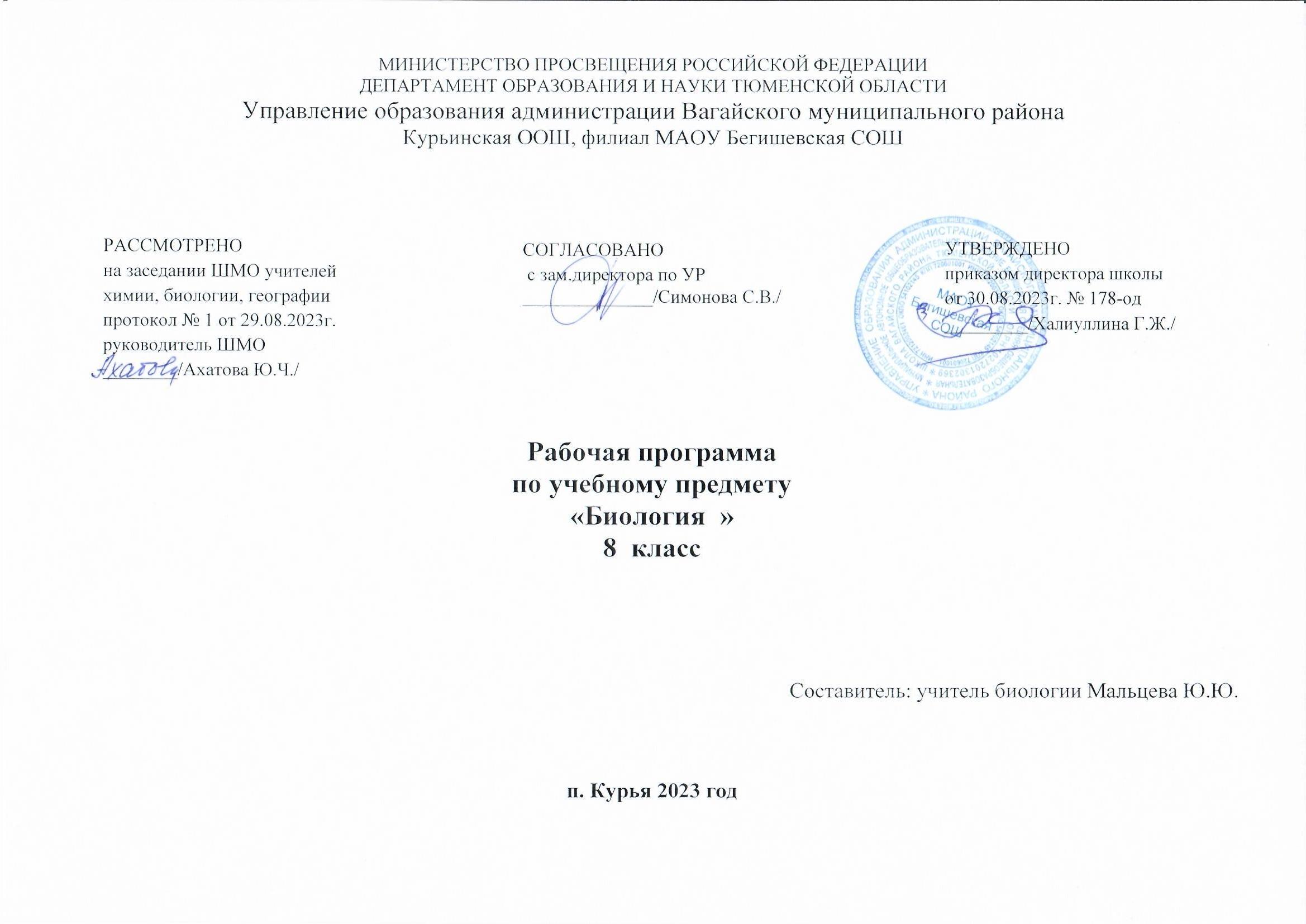 Планируемые результаты освоения учебного предмета биология 8 классЛичностные результаты обучениязнание и применение учащимися правил поведения в природе;понимание основных факторов, определяющих взаимоотношения человека и природы;умение реализовывать теоретические познания на практике;понимание учащимися значения обучения для повседневной жизни и осознанного выбора профессии;проведение учащимися работы над ошибками для внесения корректив в усваиваемые знания;воспитание в учащихся любви к природе, чувства уважения к учёным, изучающим животный мир, и эстетических чувств от общения с животными;признание учащимися права каждого на собственное мнение;формирование эмоционально-положительного отношения сверстников к себе через глубокое знание зоологической науки;проявление готовности к самостоятельным поступкам и действиям на благо природы;умение отстаивать свою точку зрения;критичное отношение к своим поступкам, осознание ответственности за их последствия;умение слушать и слышать другое мнение, вести дискуссию, оперировать фактами как для доказательства, так и для опровержения существующего мнения.Метапредметные результаты обученияУчащиеся научатся:анализировать и сравнивать изучаемые объекты;осуществлять описание изучаемого объекта;определять отношения объекта с другими объектами;определять существенные признаки объекта;классифицировать объекты;проводить лабораторную работу в соответствии с инструкцией;анализировать результаты наблюдений и делать выводы;под руководством учителя оформлять отчет, включающий описание эксперимента, его результатов, выводов.различать объем и содержание понятий;различать родовое и видовое понятия;определять аспект классификации;осуществлять классификацию;под руководством учителя оформлять отчет, включающий описание объектов, наблюдений, их результаты, выводы;организовывать учебное взаимодействие в группе (распределять роли, договариваться друг с другом и т. д.).Предметные результаты:Учащийся научится:выделять существенные признаки биологических объектов (животных клеток и тканей, органов и систем органов человека) и процессов жизнедеятельности, характерных для организма человека;аргументировать, приводить доказательства взаимосвязи человека и окружающей среды, родства человека с животными;аргументировать, приводить доказательства отличий человека от животных;аргументировать, приводить доказательства необходимости соблюдения мер профилактики заболеваний, травматизма, стрессов, вредных привычек, нарушения осанки, зрения, слуха, инфекционных и простудных заболеваний;объяснять эволюцию вида Человек разумный на примерах сопоставления биологических объектов и других материальных артефактов;выявлять примеры и пояснять проявление наследственных заболеваний у человека, сущность процессов наследственности и изменчивости, присущей человеку;различать по внешнему виду, схемам и описаниям реальные биологические объекты (клетки, ткани органы, системы органов) или их изображения, выявлять отличительные признаки биологических объектов;сравнивать биологические объекты (клетки, ткани, органы, системы органов), процессы жизнедеятельности (питание, дыхание, обмен веществ, выделение и др.); делать выводы и умозаключения на основе сравнения;устанавливать взаимосвязи между особенностями строения и функциями клеток и тканей, органов и систем органов;использовать методы биологической науки: наблюдать и описывать биологические объекты и процессы; проводить исследования с организмом человека и объяснять их результаты;знать и аргументировать основные принципы здорового образа жизни, рациональной организации труда и отдыха;анализировать и оценивать влияние факторов риска на здоровье человека;описывать и использовать приемы оказания первой помощи;знать и соблюдать правила работы в кабинете биологии.Выпускник получит возможность научиться:объяснять необходимость применения тех или иных приемов при оказании первой доврачебной помощи при отравлениях, ожогах, обморожениях, травмах, спасении утопающего, кровотечениях;находить информацию о строении и жизнедеятельности человека в научно-популярной литературе, биологических словарях, справочниках, Интернет-ресурсе, анализировать и оценивать ее, переводить из одной формы в другую;ориентироваться в системе моральных норм и ценностей по отношению к собственному здоровью и здоровью других людей;находить в учебной, научно-популярной литературе, Интернет-ресурсах информацию об организме человека, оформлять ее в виде устных сообщений и докладов;анализировать и оценивать целевые и смысловые установки в своих действиях и поступках по отношению к здоровью своему и окружающих; последствия влияния факторов риска на здоровье человека.создавать собственные письменные и устные сообщения об организме человека и его жизнедеятельности на основе нескольких источников информации, сопровождать выступление презентацией, учитывая особенности аудитории сверстников;работать в группе сверстников при решении познавательных задач связанных с особенностями строения и жизнедеятельности организма человека, планировать совместную деятельность, учитывать мнение окружающих и адекватно оценивать собственный вклад в деятельность группы.Содержание учебного предмета по биологии для 8 классаРаздел 1. Введение. (3 час)Науки, изучающие организм человека: анатомия, физиология, психология и гигиена. Их становление и методы исследования.Раздел 2. Происхождение человека(3 часа)Место человека в систематике. Доказательства животного происхождения человека. Основные этапы эволюции человека. Влияние биологических и социальных факторов на эволюцию человека. Человеческие расы. Раздел 3. Строение и функции организма(4 часа)Общий обзор организма. Уровни организации. Структура тела. Строение, химический состав, жизненные свойства клетки. Ткани. Образование тканей. Эпителиальные, соединительные, мышечные, нервная ткани. Рефлекторная регуляцияРаздел 4. Опорно-двигательная система (7 часов)Значение опорно-двигательного аппарата, его состав. Строение костей. Скелет человека. Осевой скелет. Добавочный скелет: скелет поясов и свободных конечностей. Соединение костей. Строение мышц. Работа скелетных мышц и их регуляция. Осанка. Предупреждение плоскостопия. Первая помощь при ушибах, переломах костей и вывихах суставов.Раздел 5. Внутренняя среда организма(3 часа)Кровь и остальные компоненты внутренней среды организма. Борьба организма с инфекцией. Иммунитет. Иммунология на службе здоровья.Раздел 6. Кровеносная и лимфатическая системы организма(7 часов)Органы кровеносной и лимфатической систем, их роль в организме. Строение кровеносных и лимфатических сосудов. Круги кровообращения. Строение и работа сердца. Автоматизм сердца. Движение крови по сосудам. Регуляция кровоснабжения органов. Артериальное давление крови, пульс. Гигиена сердечно-сосудистой системы. Доврачебная помощь при заболевании сердца и сосудов. Первая помощь при кровотечениях.Раздел 7. Дыхание(5часа)Значение дыхания. Органы дыхательной системы; дыхательные пути, голосообразование. Заболевания дыхательных путей. Легкие. Газообмен в легких и других тканях. Механизм вдоха и выдоха. Регуляция дыхания. Охрана воздушной среды. Функциональные возможности дыхательной системы как показатель здоровья. Болезни и травмы органов дыхания: профилактика, первая помощь. Приемы реанимации.Раздел 8. Пищеварение(6 часов)Питание и пищеварение. Пищеварение в ротовой полости. Пищеварение в желудке и двенадцатиперстной кишке. Действие ферментов.Всасывание. Роль печени. Функции толстого кишечника. Регуляция пищеварения. Гигиена органов пищеварения. Предупреждение желудочно-кишечных инфекцийРаздел 9. Обмен веществ и энергии(3 часа)Обмен веществ и энергии — основное свойство всех живых существ. Витамины. Энергозатраты человека и пищевой рационРаздел 10. Покровные органы. Терморегуляция. Выделение(4часа)Покровы тела. Строение и функции кожи. Уход за кожей. Гигиена одежды и обуви. Болезни кожи. Терморегуляция организма. Закаливание.ВыделениеРаздел 11. Нервная система (6 часов)Значение нервной системы. Строение нервной системы. Спинной мозг. Строение головного мозга. Продолговатый мозг, мост, мозжечок, средний мозг. Передний мозг: промежуточный мозг и большие полушария. Соматический и вегетативный отделы нервной системы.Раздел 12. Анализаторы. Органы чувств. (5 часов)Анализаторы. Зрительный анализатор. Гигиена зрения. Предупреждение глазных болезней. Слуховой анализатор. Орган равновесия, мышечное и кожное чувство, обонятельный и вкусовой анализаторы.Раздел 13. Высшая нервная деятельность. Поведение. Психика(5 часов)Вклад отечественных ученых в разработку учения о высшей нервной деятельности. Врожденные и приобретенные программы поведения.Сон и сновидения. Особенности высшей нервной деятельности человека. Речь и сознание. Познавательные процессы. Воля, эмоции, вниманиеРаздел 14. Железы внутренней секреции (эндокринная система) (2 часа)Роль эндокринной регуляции. Функции желез внутренней секреции, Раздел 15. Индивидуальное развитие организма (5 часов)Размножение. Половая система. Развитие зародыша и плода. Беременность и роды. Наследственные и врожденные заболевания и заболевания, передаваемые половым путем. Развитие ребенка после рождения. Становление личности. Интересы, склонности, способности. Нарушения деятельности нервной системы и их предупреждение. Человек и окружающая средаТематическое  планирование  8 класс. Биология№ урокаТемаКоличество  часов№ урокаТемаКоличество  часовВведение Инструкция по технике  безопасности  044-16,042-162 час.1Науки  о    человеке12Становление  наук  о  человеке.1Происхождение  человека3 ч.3Систематическое  положение  человека..14Историческое прошлое  людей15 Расы человека.1Строение  организма  человека4 ч.6Общий  обзор   организма  человека.17Клеточное  строение  организма..18Лабораторная  работа  №1 «Изучение  микроскопического   строения   тканей  организма  человека.» Инструкция по технике  безопасности  044-1619Лабораторная  работа  №2,3 «Наблюдение  мигательного  рефлекса. Коленный  рефлекс.» Инструкция по технике  безопасности  044-161Опорно- двигательная  система8ч.10Лабораторная  работа №4 «Строение  костей.» Инструкция по технике  безопасности  044-16111Скелет  человека.112Соединение  костей. 113Строение  мышц Лабораторная  работа . №5 « Мышцы   человеческого  тела  » Инструкция по технике  безопасности  044-16114Лабораторная  работа № 6-7 « Работа  скелетных мышц  и  их  регуляция» Инструкция по технике  безопасности  044-16115Осанка. Предупреждение  плоскостопия  Лабораторная  работа  №8-9 «Выявление  нарушений  осанки» Инструкция по технике  безопасности  044-16116Первая  помощь  при   ушибах ,переломах костей.117Обобщение  по  теме « Опорно-двигательная  система.» Инструкция по технике  безопасности  042-161Внутренняя  среда  организма.3 ч.18Кровь  и  остальные  компоненты  внутренней  среды  организма Лабораторная  работа№ 10 «Рассматривание крови  человека  и  лягушки  под  микроскопом» Инструкция по технике  безопасности  044-16119Борьба  организма с  инфекцией. Иммунитет120Иммунология  на  службе  здоровья 1Кровеносная  и  лимфатическая  системы..7 ч.21Транспортные  системы  организма.122Круги  кровообращения.123Строение  и  работа  сердца.124Движение  крови  по  сосудам. Лабораторная  работа№11 -12 «Определение скорость  кровотока .» Инструкция по технике  безопасности  044-16125Гигиена  сердечно- сосудистой  системы. Первая  помощь  Лабораторная  работа №13 « Подсчет  пульса  и  А.Д. до и после  нагрузки.» Инструкция по технике  безопасности  044-16126 Первая  помощь  при  кровотечениях.127 Оказание  первой  помощи при  повреждениях скелета1Дыхание5 ч.28Значение  дыхания .Органы  дыхательной  системы129Легкие. Легочное  и  тканевое  дыхание.130 Механизм  вдоха  и выдоха Регуляция  дыхания131Болезни  и  травмы  органов  дыхания .Лабораторная   работа № 14 «Определение  частоты  дыхания , ЖЕЛ.» Инструкция по технике  безопасности  044-16132Обобщение  по  теме  «Кровеносная  и  дыхательная  системы.» Контроль  знаний1Пищеварение6 ч.33Питание  и  пищеварение Инструкция по технике  безопасности  042-16134 Пищеварение  в  ротовой  полости. Лабораторная  работа №15 « Действие  ферментов  слюны  на  крахмал» Инструкция по технике  безопасности  044-16135Пищеварение  в  желудке  и  12перстной  кишке.136Всасывание. Роль  печени. Функции толстого  кишечника137Регуляция  пищеварения.138Гигиена органов пищеварения.1Обмен  веществ  и  энергии.4 ч.39Обмен   веществ и энергии- основное  свойство  живых  организмов.140Витамины. Лабораторная  работа №16 Обнаружение  и устойчивость  витамина С» Инструкция по технике  безопасности  044-16141Энергозатраты  человека. Пищевой  рацион142Обобщение  по темам «Пищеварительная система .Обмен  веществ» Контрольная  работа №31Покровные  органы5 ч.43Покровы тела. Кожа.144Уход  за  кожей. Гигиена  кожи. Болезни кожи145Терморегуляция  организма. Закаливание.146Выделение147Обобщающий  урок  по  теме« Выделение Покровы  тела .Терморегуляция» Контрольная  работа №4.1 Нервная  система5 ч.48Значение  нервной  системы.149 Строение  нервной  системы. Спинной  мозг.150 Строение  головного  мозга.151Функции переднего  мозга.152Соматический  и  автономный  отделы  нервной системы.153Обобщающий  урок  по  теме « Нервная  система» Инструкция по технике  безопасности  042-161Органы  чувств 5 ч.54Анализаторы155Зрительный анализатор. Лабораторная  работа №18-20 «Изучение изменений  работы  зрачка .Поиск  слепого  пятна» Инструкция по технике  безопасности  044-16156Гигиена  зрения157Предупреждение  глазных  болезней58Слуховой  анализатор159Орган  равновесия, мышечное и   кожное чувство, обоняние  и вкус1Высшая  нервная  деятельность 4ч60Вклад отечественных  ученых  в  разработку  учения  о  высшей  нервной  деятельности161Врожденные  и приобретенные  формы  поведения. Сон и сновидения162Особенности высшей нервной  деятельности человека. Речь  и сознание163Познавательные  процессы. Воля, эмоции. внимание64Роль  эндокринной  регуляции. Функция  желез внутренней  секреции1 Индивидуальное  развитие организмов. Размножение. 3ч.65Размножение, Половая  система .Развитие  зародыша  и  плода. Беременность  и роды166Наследственные  и  врожденные  заболевания. Развитие  ребенка  после  рождения167Становление  личности. Интересы, склонности, способности168 Итоговая  контрольная  работа  за курс  биологии 8 класса1 Итого68